Geschiedeniswerkplaats 2e editie 3/4 kgtHoofdstuk 6 - Cultuur en mentaliteit na 1945Introductie1	Voorkennis	Eigen antwoord.2	Oriëntatie op de tijd	F-A-B-E-D-C3	Oriëntatie op het gebied	Bijvoorbeeld:  Het percentage vrouwen dat buitenshuis werkte bleef tussen 1950 en 1975 	ongeveer gelijk. Na 1975 groeide het percentage langzaam en vanaf midden jaren 1980 	sterker. Of: Rond 2012/2013 was het percentage vrouwen dat buitenshuis werkte nog altijd 	lager dan het percentage mannen. Of: Tussen 1950 en 2012/2013 is de arbeidsparticipatie 	van vrouwen gestegen van ongeveer 32% naar ongeveer 65%. 4	Hoe het hoort	Vóór de jaren 1950 was het geloof en 'hoe het hoort' erg belangrijk. Vanaf de jaren 1950 	gingen jongeren zich daartegen afzetten. Jongeren gingen bijvoorbeeld niet meer naar de kerk 	en trokken zich weinig aan van wat anderen van hen dachten.5	Toen en nu	Eigen antwoord, bijvoorbeeld: Ik denk dat er altijd jongeren zijn die doen wat er van hen wordt 	verwacht, zoals op afbeelding 2. Wel zijn tegenwoordig veel minder mensen aangesloten bij 	een kerkgenootschap en daarom zie je processies (religieuze optochten) zoals op afbeelding 	2 niet vaak meer in Nederland. Tegenwoordig gaan de meeste jongeren hun eigen gang. De 	enthousiaste jongeren op afbeelding 3 zie je tegenwoordig nog steeds, bijvoorbeeld bij 	concerten of andere evenementen. Maar waarschijnlijk zullen jongens/jonge mannen 	tegenwoordig niet snel meer in een pak met das naar een concert gaan.6	Online	Bekijk Theorie en bronnen.6.1 Een verzuild land1	Voorkennis	1 Door de reformatie in de zestiende eeuw kwamen er protestanten in Nederland.	2 Protestanten en katholieken geloven wel in dezelfde christelijke god.	3 In de negentiende eeuw kwamen socialisten op voor de arbeiders die het slecht hadden.	4 Liberalen vinden vrijheid belangrijk.	5 Socialisten vinden gelijkheid belangrijk.	6 Nederland kreeg in 1917 algemeen kiesrecht.2	Verzuilinga	'Verzuiling' is het bestaan van zuilen in de samenleving; zuilen zijn bevolkingsgroepen met 	een eigen levensovertuiging en eigen organisaties.b	De liberalen waren verzuild omdat ze als enige groep overbleven.c	Bijvoorbeeld: Je wordt geaccepteerd door anderen omdat je bij dezelfde zuil hoort. Of: Je 	hoeft niet na te denken over belangrijke zaken zoals naar welke school je gaat of op welke 	politieke partij je stemt. Of: Je hoeft geen eigen mening te vormen, want de zuil bepaalt je 	mening over bijvoorbeeld religie en politiek. d	Bijvoorbeeld: Je leert geen andere meningen over bijvoorbeeld politiek of religie kennen. Of: 	Je gaat misschien negatief denken over (mensen in) andere zuilen, omdat je die zuilen 	(mensen) niet kent. Of: Je bent niet vrij om een afwijkende mening te uiten of om je eigen 	school, 	sportclub of politieke partij te kiezen. Of: Je mag waarschijnlijk geen relatie hebben 	met mensen die bij een andere zuil horen.e	Eigen antwoord, bijvoorbeeld: Mensen die helemaal opgaan in bijvoorbeeld een religie, 	ideologie (gedachtengoed) of cultuur en zich zo veel mogelijk afsluiten van de buitenwereld 	(van andersdenkenden), bijvoorbeeld door apart te gaan wonen en naar eigen scholen te 	gaan. 3	Sport en politieka	A en Cb	A en Cc	Bijvoorbeeld:	- Stemden katholieken op katholieke partijen?	- Was de sport in Nederland verzuild?	- Wat vonden niet-katholieken van katholieken?	- Waren niet-katholieken welkom op katholieke politieke bijeenkomsten?	- Waren er in het noorden van Nederland katholieke partijen of verenigingen?	- Hadden katholieken eigen politieke partijen en verenigingen?d	Waarom wilden katholieken niet met niet-katholieken omgaan?4	Doorbraak?a	In de Tweede Wereldoorlog groeide de kritiek op de verzuiling. Die had alleen maar gezorgd 	voor verdeeldheid onder de Nederlandse bevolking. Daardoor liepen de Duitsers/Duitse 	soldaten/nazi's in mei 1940 Nederland onder voet. Om te zorgen voor eenheid onder de 	bevolking moest een einde worden gemaakt aan de 'hokjesgeest'. Dit heet de doorbraak.b	Cc	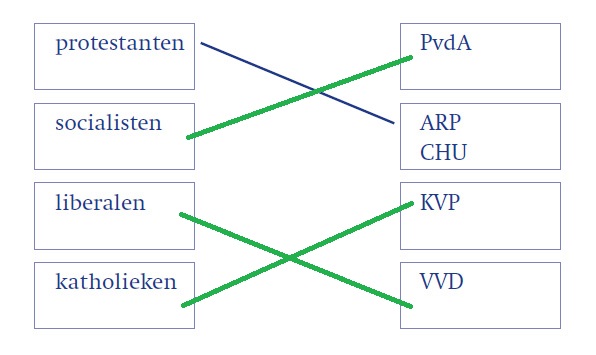 5	Koningin Wilhelminaa	Eigen antwoord, bijvoorbeeld: Het opheffen van de verzuiling in de politiek.b	Nee, want koningin Wilhelmina zegt in de bron dat de 'droom' (de vernieuwing van politiek en 	maatschappij) niet is uitgekomen. c	Ad	We weten niet wat koningin Wilhelmina ergens van vond, want het staatshoofd spreekt 	namens de regering en niet namens zichzelf. De Nederlandse regering (in ballingschap in het 	Verenigd Koninkrijk) was voor het doorbreken van de verzuiling. In bron 3 staat dat er tijdens 	de oorlog plannen zijn gemaakt voor 'vernieuwing' van de politiek en dat het nu tijd is om die 	plannen uit te voeren. In bron 4 staat dat er tijdens de oorlog werd 'gedroomd' van 	vernieuwing (na de oorlog) en dat die droom niet is uitgekomen ('een teleurstelling').Tussen de regels door klinkt toch ook een beetje de mening van Wilhelmina. Zo zegt ze in bron 3: ‘Met grote vreugde heb ik gemerkt dat deze oproep grote weerklank heeft gevonden.’6	De PvdA wordt socialistisch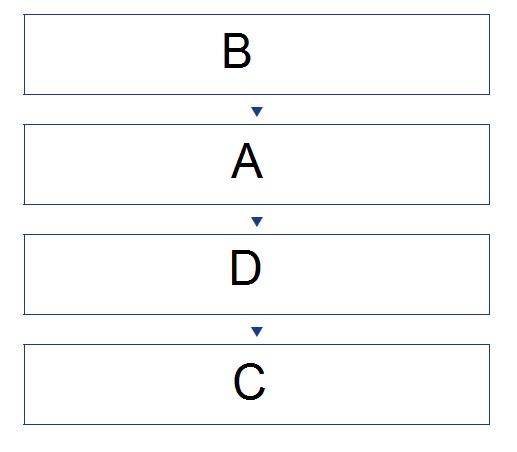 7	De doorbraaka	B	Bijvoorbeeld: De doorbraak moest leiden tot de ontzuiling van de politiek (gemengde partijen). 	In bron 5 zie je twee katholieke politici die het tienjarig bestaan van de KVP (Katholieke 	Volkspartij) vieren. In 1955 was er dus nog steeds een verzuilde partij (in dit geval speciaal 	voor katholieken). De leiders van die partij blazen de 'doorbraakkaarsen' uit. Volgens de 	tekenaar waren zij dus verantwoordelijk voor het mislukken van de doorbraak.b	B	Bijvoorbeeld: In bron 6 trekt de staf van een bisschop de katholieke jongen weg bij de 'liberale' 	en 'socialistische' kinderen. De bisschoppen verboden katholieken om lid te worden van 	socialistische organisaties.c	Bijvoorbeeld: De PvdA wilde een einde maken aan de verzuiling en was dus voor de 	doorbraak. De partij was bedoeld voor mensen met verschillende achtergronden. De 	katholieken hielden de eigen zuil in stand. Het Parool vond dat de katholieken de doorbraak 	tegenwerkten, terwijl de PvdA die juist steunde.8	Zaterdag of zondag?a	Iedereen kon lid worden van EVC.b	Hun geloof verbood sporten op zondag.c	Eigen antwoord.9	Volgzame mentaliteita	Mensen voelden sociale druk (voelden zich gedwongen door de omgeving) om zich aan te 	passen aan de regels van de zuil waartoe ze behoorden. Als je iets deed wat niet mocht 	(bijvoorbeeld lid worden van een sportclub van een andere zuil of trouwen met iemand uit een 	andere zuil) dan keurden andere mensen dat af. Dat kon leiden tot uitsluiting (dat mensen niet 	meer met je wilden omgaan). b	Eigen antwoord, bijvoorbeeld: Afbeelding 10, want katholieken moesten gehoorzamen aan de 	pastoor die hen vertelde dat ze KVP moesten stemmen en dat ze veel kinderen moesten 	krijgen. Of: Afbeelding 11, want protestanten mochten niet op zondag voetballen. c	1 hard werken	2 zuinig leven	3 gehoorzaam zijn10	OnlineBekijk Theorie en bronnen.Maak de oefentoets.6.2 Ontzuiling en secularisatie1	Voorkennis	1 I	2 O	3 S	4 I2	Venster op de werelda	Rond 1960 stegen de lonen in Nederland en hielden mensen geld over voor luxeartikelen, 	zoals een televisie.b	Op televisie zagen mensen programma's die niet van de eigen verzuilde omroep waren. Zo 	kwamen mensen er achter hoe er in andere zuilen over dingen werd gedacht.c	De loonstijging rond de jaren 1960 was een oorzaak van de kleine doorbraak van de 	verzuiling.3	Doorlerena	Ongeveer 17% van alle Nederlanders van 18 tot en met 25 jaar volgde hoger onderwijs in 	1975.b	Bijvoorbeeld: Door economische groei en technologische vooruitgang was er meer vraag naar 	hoger opgeleid personeel, waardoor meer jongeren doorleerden. Of: Het schoolgeld ging 	omlaag en de studiebeurzen omhoog, waardoor meer jongeren toegang hadden tot hoger 	onderwijs (eerder konden veel mensen het niet betalen). c	A en Dd	Vanaf het jaar 1996 of 1997 volgden meer vrouwen dan mannen hoger onderwijs. 4	Eigen behoeftena	Bijvoorbeeld:	1 onderwijs: Jongeren werden hoger opgeleid dan hun ouders. Daardoor namen veel jongeren 	niet meer automatisch de mening van hun ouders over en gingen ze twijfelen aan wat de kerk 	zei. Jongeren maakten dus hun eigen keuzes en volgden niet de keuzes van de groep (zuil).	2 sociale zekerheid: De sociale zekerheid werd uitgebreid. Daardoor konden mensen die het 	moeilijk hadden, rekenen op steun van de staat. Daardoor werden mensen minder afhankelijk 	van familie en de kerk.b	Bijvoorbeeld: Mensen die hun eigen keuzes maken (individualiseren), gaan zich minder 	gedragen als deel van een groep. De verzuiling was juist gebaseerd op het leven in een 	groep. In de verzuilde samenleving moest iedereen zich aanpassen aan de regels van de zuil 	(groep). 5	Invloed van kerk en geloofa	Bijvoorbeeld: Secularisatie betekent dat de invloed van kerk en geloof afneemt. Mensen gaan 	minder of niet meer naar de kerk. Op afbeelding 14 zie je dat een kerkgebouw niet meer wordt 	gebruikt voor kerkdiensten, maar als boekwinkel. Waarschijnlijk waren er te weinig gelovigen 	om de kerk nog te gebruiken voor kerkdiensten en heeft de kerk het gebouw verkocht of 	verhuurd.b	A, F, G6	Ontkerkelijkinga	Vanaf 1960 daalde zowel het percentage protestanten als het percentage katholieken in 	Nederland.b	Vanaf 1960 steeg het percentage mensen dat geen religie aanhangt.c	Bijvoorbeeld: Er kwamen vanaf 1980 meer mensen met een andere religie in Nederland 	wonen. Of: De groep arbeidsmigranten met een andere religie groeide (ze kregen bijvoorbeeld 	kinderen of haalden partners en kinderen naar Nederland).7	Politieke veranderingena	A en Cb	Steeds meer mensen stemden niet meer automatisch op de partij van de eigen zuil; zij keken 	per verkiezing welke partij het meeste te bieden had. 8	Winst en verlies	Bijvoorbeeld:	1 De KVP (een verzuilde partij, want katholiek) verloor 8 zetels in de verkiezingen in 1967. Je 	kunt zeggen dat het een teken van ontzuiling is dat minder mensen op de KVP stemden. Die 	stemmen gingen dus naar een andere partij (er was een opkomstplicht, wat betekent dat 	mensen moesten gaan stemmen). 	2 D66 (een ontzuilde partij) won 7 zetels in de verkiezingen in 1967. Je kunt zeggen dat het 	een teken van ontzuiling is dat een nieuwe en ontzuilde 	partij vanuit het niets 7 zetels 	behaalde. 9	Breken met het geloofa	b	Bijvoorbeeld: Voor vraag 2 (Hoe reageerde zijn vader op dit besluit?) kun je bron 10 	gebruiken. Van Mierlo vertelt dat het voor zijn ouders 'een enorme schok' was dat hij van zijn 	geloof was 'afgevallen'. Ze geloofden dat hij 'in de hel zou branden'. 	In de bron staat dat Van Mierlo door zijn 'afvalligheid' 'het zwarte schaap van de 	familie' werd. Dat kun je zien als een negatief gevolg en eventueel als een argument om bron 	10 te gebruiken voor vraag 3. 10	Denken en doena	A en Bb	B11	Aardverschuiving	1 juist	2 onjuist	3 onjuist	4 juist	5 juist12	OnlineBekijk Theorie en bronnen.Maak de oefentoets.6.3 Jongeren laten zich horen1	Voorkennis	Eigen antwoord.2	Een aparte groepa	Bijvoorbeeld:	1 (grammofoon)platen	2 brommers	3 minirokken	4 spijkerpakken	5 tijdschriften voor jongeren (bijvoorbeeld Hitweek)b	Bijvoorbeeld: Het model is jong. Ze gebruikt een platenspeler en houdt een plaat in haar 	handen. c	B3	Popmuziek en lang haar	1 Werkende jongeren en studenten hadden geld om luxeproducten te kopen. 	Reclamemakers speelden daar op in met speciale producten voor jongeren.	2 Steeds meer jongeren gingen studeren en brachten daardoor meer tijd met elkaar door en 	minder onder toezicht van hun ouders. Hierdoor ontwikkelden jongeren een eigen levensstijl.	3 De amerikanisering (de invloed van de Amerikaanse cultuur) zorgde ervoor dat jongeren zelf 	wilden bepalen hoe ze leefden.4	Andere tijdena	Boudewijn de Groot heeft een lied van een Amerikaanse artiest (Bob Dylan) vrij vertaald naar 	het Nederlands. Amerikanisering is de toenemende invloed van de Amerikaanse cultuur.b	Met de zin 'Er komen andere tijd aan' verwijst De Groot naar de nieuwe jongerencultuur 	die de 	manier van leven van hun ouders en grootouders afwees. De Groot voorspelde dat de 	samenleving daardoor zou veranderen.5	Jeugdstijlena	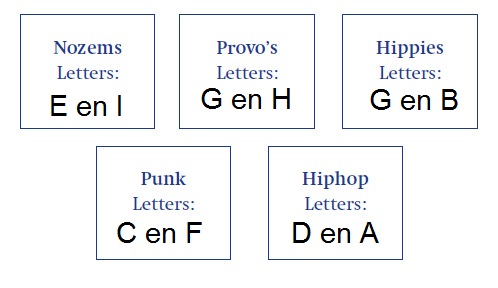 b	B en C6	Vietnamoorloga	Boudewijn de Groot is tegen het Amerikaanse militaire ingrijpen in Vietnam. Dat kun je 	bijvoorbeeld zien aan wat hij vertelt over de Vietnamoorlog: eenzame jongens (soldaten) 'ver 	van thuis', de 'vergissing' met dat bombardement en die 'zesenveertig doden', 'schuldeloze 	slachtoffers', 'het bloed en de ellende', 'al die dode mensen'. De Groot vindt dat Johnson 	droomt van 'overwinning en van macht' en niet denkt aan 'al die vredeswensen'. b	1 provo's	2 hippies7	Provoa	Op de verkiezingsposter (bron 14) wordt het gezag afgebeeld als twee (rij)laarzen en een 	pof(rij)broek, zoals die in 1960 werden gedragen door de Nederlandse politie. b	De provocatie van het gezag wordt afgebeeld als een mensje dat een laars (van het gezag) 	met een bijl bedreigt.c	Bijvoorbeeld: Op de verkiezingsposter wordt het gezag aangevallen met een bijl. 	Waarschijnlijk vonden veel mensen dat geweld te ver gaan. 8	Identiteita	Bijvoorbeeld: Jongeren met een eigen leefstijl (jongerencultuur) hebben behoefte aan een 	eigen identiteit. Ze willen zelfstandig zijn en zelf over hun leven beslissen. Die wensen uiten 	ze in hun manier van leven, door zich af te zetten tegen de gebruiken en gewoontes van hun 	ouders. b	Eigen antwoord, bijvoorbeeld: Afbeelding 20, omdat deze persoon zich heel anders kleed dan 	de meeste andere mensen. Of: Afbeelding 22, omdat deze soldaten hun haar lang dragen 	terwijl de legerleiding wilde dat alle soldaten hun haar kortgeschoren droegen. 9	OnlineBekijk Theorie en bronnen.Maak de oefentoets.6.4 Vrouwen eisen gelijke behandeling1	Voorkennis	Eigen antwoord, bijvoorbeeld: Afbeelding 23, omdat de vrouwen op de foto actie voeren bij 	een standbeeld van een feministe. Of: Afbeeldingen 25 en 29, omdat het huishouden vaak 	werd (en wordt) gezien als een taak voor vrouwen en niet voor mannen. Of: Afbeelding 26, 	omdat de vrouwen op de foto zelf willen beslissen of en wanneer zij kinderen krijgen. Of: 	Afbeelding 27, omdat de vrouw op de foto een betaalde baan heeft, terwijl veel mensen 	vonden (en vinden) dat vrouwen thuis onbetaald voor hun man, de kinderen en het 	huishouden moeten zorgen. Of: Afbeelding 28, omdat de poster laat zien dat vrouwen werk 	kunnen doen dat volgens veel mensen (toen en nu) alleen voor mannen is weggelegd.2	Eerste feministische golfa	C, E, Fb	Bijvoorbeeld: Het 'traditionele rollenpatroon' betekent dat de man een baan heeft waarmee hij 	geld verdient. De vrouw moet kinderen krijgen en die opvoeden. Ze moet thuis onbetaald werk 	doen: voor haar man, de kinderen en het huishouden zorgen. Je ziet dit rollenpatroon terug in 	afbeelding 24, omdat de vrouw wordt afgeschilderd als het middelpunt van het gezin. Zij houdt 	het gezin draaiende zodat de man zijn werk buitenshuis kan doen. De man staat boven de 	vrouw getekend omdat hij de baas is van het gezin en alle belangrijke beslissingen neemt. De 	vrouw moet (net als de kinderen) doen wat hij zegt.3	Keerpunt	De 'handelingsbekwaamheid' van getrouwde vrouwen werd uit de wet gehaald. Voortaan 	waren vrouwen en mannen gelijk voor de wet.4	Vrouwen in de politieka	Vanaf 1956 kwamen er vrouwen in de regering en in de Tweede Kamer. b	Katholieken zagen vrouwen als het middelpunt van het gezin en niet als iemand die 	buitenshuis betaald werk deed.c	Marga Klompé was de eerste vrouwelijke minister in Nederland. Dat was bijzonder onder 	meer omdat zij lid was van de Katholieke Volkspartij (KVP). Katholieken vonden dat 	vrouwen thuis onbetaald voor een gezin moesten zorgen en niet een betaalde baan als 	minister hoorden te hebben.5	Niet alleen maar huisvrouw	1 Door de groeiende economie kwamen er meer banen, ook voor (getrouwde) vrouwen.	2 Vrouwen en meisjes kregen een (betere) opleiding.	3 Door de stijgende welvaart konden mensen huishoudelijke apparatuur kopen, waardoor 	vrouwen minder tijd nodig hadden voor het huishouden (mannen deden meestal niets in het 	huishouden) en daarnaast betaald werk konden doen.	4 Door de anticonceptiepil kregen vrouwen minder of geen kinderen waardoor vrouwen tijd 	kregen om door te leren en betaald werk te doen. 6	Stroom en emancipatie	Je kunt bron 17 in verband brengen met oorzaak 3 (van de emancipatie): Door de stijgende 	welvaart konden mensen huishoudelijke apparatuur kopen en kregen vrouwen meer tijd voor 	andere zaken dan het huishouden. Die apparaten verbruikten stroom, waardoor mensen meer 	stroom gingen gebruiken.7	Bijzondere actiesa	Wilhelmina Drucker (schrijversnaam van Wilhelmina Elisabeth Lensing, 1847-1925) was een 	feministe en schrijfster die rond 1900 streed voor gelijke rechten voor vrouwen.b	De Dolle Mina's voerden bijzondere acties die mensen in die tijd niet van vrouwen 		verwachtten. Bijvoorbeeld: ze verbrandden korsetten (afbeelding 23), eisten 'plasrecht voor 	vrouwen', floten mannen na, en schreven teksten op hun buik (afbeelding 26) om aandacht te 	vragen voor hun wensen.8	Gelijke behandeling a	Bijvoorbeeld: 	1 Mannen moesten meer thuis zijn, zodat vrouwen ook konden werken.	2 Bedrijven mochten vrouwen niet meer discrimineren.	3 Vrouwen moesten evenveel verdienen als mannen als ze hetzelfde werk deden als mannen.	4 Er moest meer kinderopvang komen.	5 Abortus moest worden toegestaan.	6 De anticonceptiepil moest gratis verkrijgbaar zijn.b	E-D-B-C-Ac	A en D9	Blanke slavinnena	Vrouwen zouden het bezit zijn van hun man.b	Dat vrouwen het bezit zouden zijn van hun man is een mening. De man heeft de vrouw niet 	letterlijk gekocht (zoals slaven worden gekocht). Volgens feministen voelden vrouwen zich een 	slaaf, bijvoorbeeld omdat ze het huishouden helemaal alleen moesten doen en ook helemaal 	alleen voor de kinderen moesten zorgen.c	Eigen antwoord, bijvoorbeeld: Ik denk dat er veel is veranderd, want bij ons thuis verdelen 	mijn ouders de huishoudtaken. Of: Ik denk dat er niet veel is veranderd, want mijn moeder 	doet alle taken en ze heeft ook een betaalde baan. Of: Ik denk dat er een beetje is 	veranderd, want mijn vader doet een paar van de taken, maar mijn moeder doet de meeste.10	Klaar of niet klaar?	Eigen antwoord, bijvoorbeeld: Ik ben het eens met standpunt 1, omdat vrouwen nu gelijk zijn 	voor de wet maar nog steeds worden gediscrimineerd. Bijvoorbeeld: Vrouwen krijgen voor 	hetzelfde werk minder betaald dan mannen en vrouwen die zwanger zijn krijgen soms geen 	contractverlenging op hun werk (of worden niet aangenomen voor een baan). Of: Ik ben het 	eens met standpunt 2, omdat vrouwen voor de wet gelijk zijn en ook zelf kunnen bepalen hoe 	ze leven.  11	Feminisme tegenwoordig	Eigen antwoord, bijvoorbeeld: Ik ben het eens met de uitspraak, want FEMEN voert net als 	Dolle Mina bijzondere acties. Het topless demonstreren en het schrijven van teksten op hun 	lichaam komen bijvoorbeeld overeen met de acties van Dolle Mina's op afbeelding 26.12	OnlineBekijk Theorie en bronnen.Maak de oefentoets.6.5 Een multiculturele samenleving1	Voorkennisa	Bijvoorbeeld: 	1 Indonesië	2 Surinameb	Bijvoorbeeld:	1 Turkije	2 Marokkoc	Eigen antwoord.2	Migratie naar Nederlanda	Al eeuwen komen mensen naar Nederland, op zoek naar een beter bestaan.b	- economische reden: Vergeleken met andere landen was (en is) Nederland was een 	welvarend land.	- politieke reden: Vergeleken met andere landen was (en is) Nederland een veilig land met 	een relatief grote mate van politieke vrijheid. 	- religieuze reden: Vergeleken met andere landen heerste (en heerst) in Nederland 	godsdienstige verdraagzaamheid.c	De redenen voor migratie waren niet heel anders, maar de herkomst van migranten wel. Vóór 	1945 kwamen migranten vooral uit Europese landen, na 1945 kwamen migranten ook uit niet-	westerse landen.3	Verschillende migrantengroepena	b	Bijvoorbeeld: Waarschijnlijk vonden veel gastarbeiders dat ze in Nederland een beter leven 	hadden. Ze haalden hun families naar Nederland omdat die hier een betere toekomst zouden 	hebben.4	Van en naar Surinamea	In 1975 was er een enorme piek in het aantal Surinamers (40 000) dat naar Nederland 	migreerde. Na dat jaar volgde een scherpe daling naar 5 000 mensen. Rond 1980 nam het 	aantal weer sterk toe naar ongeveer 18 000 à 19 000.b	Tot 1975 konden Surinamers zich vrij vestigen in Nederland (ze hadden geen visum nodig). In 	1975 werd Suriname onafhankelijk. Tot 1980 waren er nog soepele toegangseisen voor 	Surinamers die in Nederland wilden wonen. Daarna moesten Surinamers een visum 	aanvragen.c	De mensen uit bron 22 willen dat hun zoon in Nederland kan studeren. Dat gaat gemakkelijker 	als hij de Nederlandse nationaliteit heeft.d	1 Ze willen investeren in Suriname door daar een eigen bedrijf te beginnen.	2 Ze hopen in Suriname goed oud te worden. Ze vinden dat de kwaliteit van leven voor 	ouderen daar hoger is.e	continuïteit5	De eerste Turkena	Bijvoorbeeld: Tegenwoordig wonen er veel meer mensen van Turkse (en andere) 	afkomst in Amsterdam. Daar kijken mensen (vaak) niet meer van op.b	Mehmet Bulut werkte voor de Turkse regering en niet als ongeschoolde arbeider voor een 	Nederlands bedrijf.6	Meer verscheidenheid	Pluriformiteit betekent veelvormigheid, verschillende manieren van leven. In bron 23 zie je dat 	de inwoners van Nederland verschillende religies of geen religie aanhangen. 7	Nieuwkomersa	Met integratie wordt hier bedoeld: de ontwikkeling waarbij bevolkingsgroepen opgaan in een 	geheel. De integratie van nieuwkomers vanaf de jaren 1980 was gericht op het leren van 	Nederlands om te zorgen dat zij meer kans hadden om werk te vinden. b	- Omdat het niet goed ging met migranten.	- Omdat er spanningen waren tussen migranten en autochtone Nederlanders. 8	Integratiedebat	Eigen antwoord, bijvoorbeeld: Ik denk dat religieuze en culturele verschillen er toe leiden dat 	mensen moeilijk opgaan in een geheel. Maar het geheel kan ook bestaan uit andere gedeelde 	waarden (anders dan religie en cultuur), zoals bijvoorbeeld democratie en rechtsstaat. Of: Ik 	denk dat sociaaleconomische verschillen leiden tot een verdeelde samenleving. Maar niet 	alleen nieuwkomers hebben een sociaaleconomische achterstand. 9	OnlineBekijk Theorie en bronnen.Maak de oefentoets. Bronnenwerkplaats - Vakvaardigheid: verandering en continuïteit vaststellen1	Voorkennisa	Eigen antwoord, bijvoorbeeld: De geboorte of het overlijden van iemand die je kent. Of: 	Iemand die je kent is ziek geworden of heeft een ongeluk gehad. Of: Je hebt een diploma 	gehaald of een record gevestigd. Of: Je bent verhuisd of iemand die je kent is verhuisd.b	Eigen antwoord, bijvoorbeeld: Je woont al je hele leven in hetzelfde huis. Of: Je hebt al jaren 	dezelfde beste vriend(in). Of: Je gaat al jaren naar dezelfde school.c	Eigen antwoord.d	Eigen antwoord.2	Verandering en continuïteit	1 continuïteit	2 continuïteit	3 continuïteit	4 verandering	5 continuïteit3	Tempo!	- Vergeleken met de andere veranderingen ging verandering 2 langzaam, omdat de 	industrialisatie in Nederland na 1865 op gang kwam en pas dertig jaar later (vanaf 1895) in 	een stroomversnelling raakte. Die hele ontwikkeling duurde zeker 50 jaar.	- Vergeleken met de andere veranderingen ging verandering 3 snel, want Nederland gaf zich 	na vijf dagen over aan nazi-Duitsland.4	Wat veranderde er?	1 cultureel	2 politiek	3 economisch	4 politiek (en cultureel)5	Bloot in 1950 en in 1967a	Ja, want in bron 2 staat 'Kamerleden spraken er schande van' (keurden bloot af) en 'de VPRO 	verloor vijfduizend leden' (omdat de omroep een blote vrouw op tv liet zien). Aan de andere 	kant: er werd bloot vertoond op de tv. Er waren dus mensen die daar geen probleem in zagen.b	Er is zowel sprake van continuïteit als van verandering. Continuïteit omdat in beide bronnen 	bloot wordt afgekeurd. Verandering, omdat een deel van de bevolking (vooral de jongeren) het 	taboe rond bloot wilde doorbreken.6	Bloot in 1967a	In 1958 werd (in Nederland) bloot in een film afgekeurd, maar tien jaar later werd het 	goedgekeurd.b	Bijvoorbeeld: Waarschijnlijk niet. Confessionele (religieuze) partijen zullen de film 	waarschijnlijk hebben afgekeurd omdat naaktheid in het openbaar niet past bij hun 	wereldbeeld.c	Bijvoorbeeld: Waarschijnlijk wilden de bioscoopdirecteuren graag geld verdienen aan de 	verkoop van tickets. Een film met naaktscènes zal veel bezoekers hebben getrokken, omdat 	films met naaktscènes eerder niet werden vertoond.7	Bloot in 1933	Bijvoorbeeld: Sommige vrouwen vonden dat Madonna mannen behaagde (deed wat mannen 	wilden zien). In hun ogen was Madonna daarom geen feministe. Andere vrouwen vonden dat 	Madonna zich onafhankelijk (van mannen) opstelde. In hun ogen was Madonna daarom wel 	een feministe.8	Bloot tegenwoordiga	Uit bron 5 komt niet één norm ten aanzien van bloot naar voren, maar twee normen. Een 	christelijke politieke partij wilde geen bloot zien op straat, andere partijen vonden dat de 	overheid niet moet bepalen hoeveel bloot je ziet op straat. Omdat de andere partijen in de 	meerderheid waren, kun je zeggen dat de tweede norm (de overheid bemoeit zich er niet 	mee) door meer mensen wordt gedeeld dan de eerste norm (geen bloot op straat).b	Bijvoorbeeld: Bloot zijn (je geslachtsdeel ontbloten) in bijzijn van anderen wordt afgekeurd. 9	Verandering of continuïteita	Cb	Bijvoorbeeld: In 1950 kon je een boete krijgen als een politieagent vond dat je 'te bloot' over 	straat ging (bron 1), maar in 1967 was er een blote vrouw op tv (bron 2) en in 1968 was er een 	film te zien met naaktscènes (bron 4). Hier zie je verandering. Maar in 2007 werd bloot in het 	openbaar door sommigen afgekeurd (bron 5) en tegenwoordig keuren sommige jongeren 	bloot (het ontbloten van het geslachtsdeel) tijdens het gezamenlijk douchen af (bron 6). Hier 	zie je continuïteit. 10	Online	Maak de vaardighedentrainer.Test jezelf1	Voorkennis	Tot ver in de jaren 1960 bleef Nederland verdeeld in zuilen (of: groepen) die gescheiden van 	elkaar leefden. Dit wordt verzuiling genoemd. Er was een protestantse, katholieke (of: 	liberale), socialistische en liberale (of: katholieke) zuil. Door zich te organiseren konden zuilen 	beter opkomen voor hun rechten. De sociale druk binnen een zuil was groot. Je moest leven 	volgens de normen (of: waarden) en waarden (of: normen) van de groep.	Na de Tweede Wereldoorlog wilden sommigen het zuilensysteem doorbreken. Met dit idee 	werd een nieuwe politieke partij opgericht, namelijk de PvdA. Deze partij bleek vooral een 	partij te worden voor socialisten en dus was het doorbreken van de verzuiling mislukt. 		Bovendien was Nederland volop bezig met de wederopbouw en was het geen tijd voor 	politieke experimenten. Zuinigheid, fatsoen en gehoorzaamheid waren belangrijke normen.2	Ontzuiling en secularisatiea	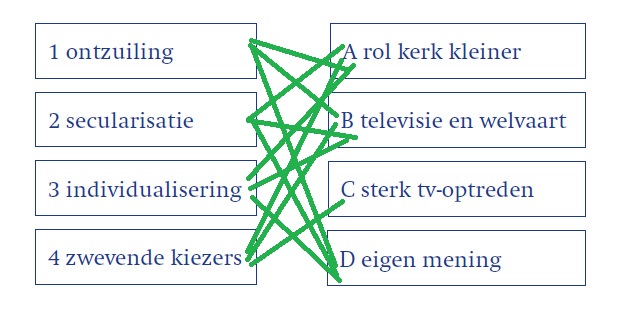 	1 A, B, D	2 A, B, D	3 A, B, D	4 A, B, Cb	B-E-C-A-D3	Jongeren laten zich horena		1 identiteit	2 nozems	3 amerikanisering	4 hippies	5 hiphopb	1 ja	2 ja	3 ja	4 nee	5 ja	6 ja	7 nee4	Vrouwen eisen gelijke rechten	Wilhelmina Drucker en andere feministen kwamen rond 1900 op voor de rechten van 	vrouwen. In 1919 kwam er door de invoering van het vrouwenkiesrecht een einde aan deze 	Eerste Feministische Golf. Vrouwen bleven echter achtergesteld aan mannen. Als ze bij de 	overheid werkten en gingen trouwen dan werden ze ontslagen. Door de groeiende economie 	was er wel vraag naar vrouwelijk personeel. Werken voor vrouwen met kinderen was echter 	lastig door het ontbreken van kinderopvang (of: crèches, of: mannen die voor de kinderen 	wilden zorgen). Het doorbreken van het traditionele rollenpatroon bleek erg moeilijk te zijn. Het 	waren de vrouwen van de Tweede Feministische Golf die dit probeerden. De overheid ging 	daarna iets doen aan de positie van de vrouw, zoals de oprichting van crèches en campagnes 	om meer mannen te laten meehelpen in het huishouden. 5	Een multiculturele samenleving	1 migranten	2 gastarbeiders	3 pluriform6	Oorzaken en gevolgen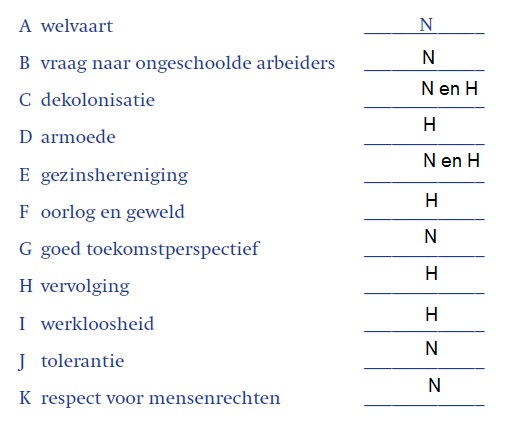 7	Verandering en continuïteit	Bijvoorbeeld:	- Verandering 1: Jongeren gingen (door hun opleiding) twijfelen aan de mening van hun 	ouders.	- Verandering 2: Jongeren (en anderen) gingen twijfelen aan wat de kerk voorschreef en aan 	het geloof.8	Online	Oefen je kennis van het hoofdstuk met de generator.Examentraining1	Gebruik bron 1	Onderdeel 1 hoort bij de socialisten.	Onderdeel 2 hoort bij de protestanten.	Onderdeel 3 hoort bij de katholieken.	Onderdeel 4 hoort bij de liberalen. 2	Gebruik bron 2a	Cb	Bijvoorbeeld: Door de groeiende welvaart kregen meer jongeren toegang tot het onderwijs. 	Onderwijs leidde tot individualisering omdat jongeren gingen twijfelen aan de mening van hun 	ouders en aan het geloof. Door de groeiende welvaart konden mensen ook luxegoederen 	kopen, zoals een televisie. Op tv zagen mensen programma's van andere zuilen en kwamen 	ze in aanraking met andere wereldbeelden.3	Gebruik bron 3	Bijvoorbeeld: Jaap en Lia Zander zagen zichzelf waarschijnlijk als provo's. In de laatste zin 	van bron 3 staat dat 'het hen ging om de provocatie'. De provo's vormden een 	protestbeweging die protesteerde door het gezag uit te dagen (te provoceren). Deze 	protestbeweging was populair onder studenten, en Jaap en Lia waren studenten. 4	Gebruik bron 4	Onderdeel 1 hoort bij de Tweede Feministische Golf.	Onderdeel 2 hoort bij de Eerste Feministische Golf.	Onderdeel 3 hoort bij de Eerste Feministische Golf.5	Gebruik bron 5	DBVW1 Waarom brak Van Mierlo met het katholieke geloof?X2 Hoe reageerde zijn vader op dit besluit?X3 Was het een goed besluit van Van Mierlo om niet langer katholiek te zijn?XmigrantengroepUit welke landen?1 asielzoekers (vluchtelingen)bijvoorbeeld:Sri LankaBosniëIrakAfghanistanSomalië2 Oost-Europese lidstaten van de Europese Uniebijvoorbeeld:PolenRoemeniëBulgarije3 (voormalige) koloniesbijvoorbeeld: Indonesië (waaronder de eilandengroep de Molukken)Suriname4 gastarbeidersbijvoorbeeld:TurkijeMarokko123amerikaniseringdoe5zn4hippiestimipstheoiptppluriformikintedsazqmertyasistzoekgrklmaidassimireitnfrhjklzgrantenaeiochtaonuigastarbeidteasdtiejk